В соответствии с Федеральным законом от 06.10.2003 № 131-ФЗ «Об общих принципах организации местного самоуправления в Российской Федерации», в целях повышения материального стимулирования работников муниципальных учреждений п о с т а н о в л я ю:Внести в постановление главы от 30 декабря 2020 г. № 01-03-738/0 «Об утверждении Положения об оплате труда работников муниципальных учреждений МО «Ленский район» Республики Саха (Якутия)» следующие изменения:Абзац 5 пункта 3.4.4. раздела 3 приложения 1 изложить в следующей редакции:«Размер надбавки за интенсивность труда устанавливается до 150% к окладу».Главному специалисту управления делами (Иванская Е. С.) опубликовать данное постановление в средствах массовой информации и обеспечить размещение на официальном сайте муниципального образования «Ленский район».Настоящее постановление распространяется на правоотношения, возникшие с 01 июля 2021 года.4. Контроль   исполнения данного постановления   возложить на заместителя главы по инвестиционной и экономической политике Черепанова А.В.Муниципальное образование«ЛЕНСКИЙ РАЙОН»Республики Саха (Якутия)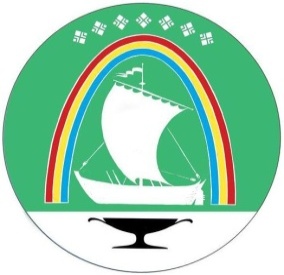 Саха Өрөспүүбүлүкэтин «ЛЕНСКЭЙ ОРОЙУОН» муниципальнайтэриллиитэПОСТАНОВЛЕНИЕ                  УУРААХг. Ленск                      Ленскэй кот «  18  » июня       2021 года                                          №  01-03-357/1от «  18  » июня       2021 года                                          №  01-03-357/1О внесении изменений в постановление главыот 30 декабря 2020 г. № 01-03-738/0ГлаваЖ.Ж.Абильманов